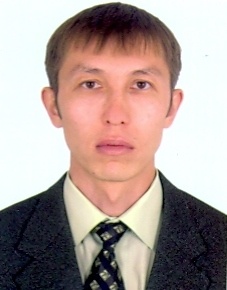 РЕЗЮМЕФИО: Кульмагамбетов Галым Капанович.Дата рождения:	-18/07/68г. 	                      Место рождения: г.ЖезказганДомашний адрес: г.Астана проспект Женис 25-32Телефоны: 8-701-764-05-14, 8-777-380-69-28Электронный адрес: segun1968@mail.ruОбразование:Опыт работы (начиная с последнего места работы):17-10-2005 г. по 01-10-. АО «Евразийский Банк» г.Алматы.- Региональный менеджер группы региональных менеджеров управления развития бизнеса департамента филиального банкинга.С 01-03-. по 01-10-.- Старший риск-менеджер управления рисками филиалов  департамента рисков. Рассмотрение проектов финансирования, участие на Кредитных  комиссиях/комитетах Головного Банка. Участие в организации/оптимизации работы управления рисками филиалов. Координация работы риск-менеджеров филиалов, подбор кадров. С 14-01-. по 01-03-2007.- Риск-менеджер управления рисками филиалов департамента рисков.Рассмотрение проектов финансирования, участие на Кредитных комиссиях/комитетах Головного Банка. Координация работ риск-менеджеров филиалов. С 17-10-. по 14-01-.С 2002 - по 10-10-.  ФАО «Банк Центр Кредит» в г.Жезказган.- Начальник отдела кредитования бизнес клиентовс 2004 - по 10-10-05 г.- Старший кредитный офицер, Кредитный офицер. Отдел кредитования бизнес клиентов. С 2002-2004 гг.1991-2002г.  ФАО «Банк Центр Кредит» в г.Жезказган,	- Начальник отдела Отдел информационных технологий, 	- Вед. Специалист, Гл. специалист, 	- Инженер-программист,Функциональные обязанности: внедрение и сопровождение программно-технического обеспечения деятельности.Курсы повышения квалификации, семинары, стажировки (за последние 5 лет)Знание языков:Другое:Грамоты «Лучший сотрудник» АО «БанкЦентрКредит» 2001г., АО «Цесна банк» 2008г. Благодарственное письмо АО «Корпорация Цесна» 2010г. Грамота АО «КазАгроФинанс» 2015г.Личные качества:- Умение и навыки решать поставленные задачи (определение и формулирование задач, структурирование информации, поиск решения задач).- Практическое применение Ехеl для решения задач. Автоматизация обработки информации, отчетов.- Навыки в методологии, навыки деловой переписки.- Усидчивость.Семейное положение. Женат, две дочери.Полное название учебного заведения, факультет.Год поступленияГод окончанияСпециальность, квалификацияУказать номер диплома.Томский Институт Автоматизированных систем управления19851991Автоматизированные Системы Управления , инженер-системотехник, дипл. № 340124Жезказганский Университет им. Байконурова20022004Финансы и кредит. Квалификация: Экономист. Дипл. № 0414852Название организации:    АО «КазАгроФинанс»Название организации:    АО «КазАгроФинанс»Название организации:    АО «КазАгроФинанс»Направление деятельности организации:  Кредитно-лизинговая деятельность, финансирование субъектов АПК.Название должности:НачалоОкончаниеДолжностные обязанности:   - Оценка, анализ финансово-экономической деятельности предприятий, Групп Компаний.- Анализ инвестиционных проектов (расчет показателей экономической эффективности проектов, в т.ч. расчет окупаемости проектов, показателей NPV, IRR).- Мониторинг реализации инвестиционных проектов.- Согласование нормативных документов.- Участие в создании, сопровождение скоринговой модели оценки сельхозпредприятий.- Методология.Причина увольнения: по собственному желаниюГлавный риск-менеджер Отдела кредитных рисковДепартамента риск-менеджмента.01/09/1115/12/15Должностные обязанности:   - Оценка, анализ финансово-экономической деятельности предприятий, Групп Компаний.- Анализ инвестиционных проектов (расчет показателей экономической эффективности проектов, в т.ч. расчет окупаемости проектов, показателей NPV, IRR).- Мониторинг реализации инвестиционных проектов.- Согласование нормативных документов.- Участие в создании, сопровождение скоринговой модели оценки сельхозпредприятий.- Методология.Причина увольнения: по собственному желаниюНазвание организации:  АО «Цеснабанк»Название организации:  АО «Цеснабанк»Название организации:  АО «Цеснабанк»  Направление деятельности организации: Название должности:Началомесяц/ годОкончаниемесяц/ год  Причина увольнения: собственное желание Начальник Управления кредитных рисковДепартамента банковских рисковЗаместитель Начальника Управления кредитных рисков16/11/200805/11/200701/05/201115/11/2008  Причина увольнения: собственное желание Дата проведения  Организатор семинара/тренинга  Тема семинара/тренинга16-17 марта 2012г  Центр организации бизнеса    «Бизнес Рост»   Оценка рисков инвестиционных проектов19-20 июля 2013г.  Pricewaterhouse Coopers LLP   Планирование и оценка эффективности инвестиций10 октября 2014г.  International Business Academy  Управление кредитными и инвестиционными            рисками в коммерческом банке21-22 фев. 2015г.  Academy of Business “Ernst &       Young”  Accounting in accordance with IFRS, Legal AspectsЯзыкСтепень владенияСтепень владенияСтепень владенияЯзыкчтениеразговорн. письменн.Казахский УдовлетворительноудовлетворительноудовлетворительноРусский ОтличноОтличноОтличноАнглийский удовлетворительноудовлетворительноудовлетворительно